For the purpose of national external moderation:only six WORD templates are required where availablesamples are not required to be randomly selectedthere should be one each of N, A, M, E and up to 2 othersdescriptions of evidence and explanations of judgements are not required for all other students, and a spreadsheet may be used.			Alternative Evidence Gathering Template – Internal AssessmentAlternative Evidence Gathering Template – Internal AssessmentAlternative Evidence Gathering Template – Internal AssessmentAlternative Evidence Gathering Template – Internal AssessmentAlternative Evidence Gathering Template – Internal AssessmentAlternative Evidence Gathering Template – Internal AssessmentAlternative Evidence Gathering Template – Internal AssessmentAlternative Evidence Gathering Template – Internal AssessmentAlternative Evidence Gathering Template – Internal AssessmentAlternative Evidence Gathering Template – Internal AssessmentAlternative Evidence Gathering Template – Internal AssessmentAlternative Evidence Gathering Template – Internal AssessmentAlternative Evidence Gathering Template – Internal AssessmentAlternative Evidence Gathering Template – Internal AssessmentAlternative Evidence Gathering Template – Internal AssessmentAlternative Evidence Gathering Template – Internal Assessment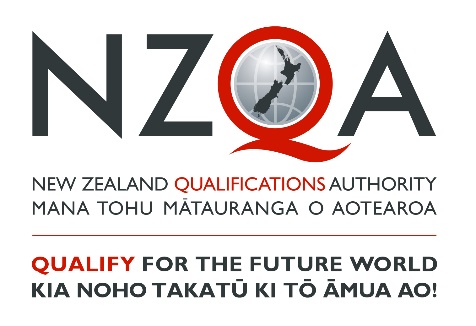 These templates must only be used to record student achievement and report results where remote assessment is the only practical option and the collection of direct assessment evidence from students has not been at all possible. ‘Alternative Evidence’ is student evidence for internally assessed standards that has been seen or heard within the teaching and learning programme. These templates do not signal a reduction in what is accepted for each grade, but rather a means of summarising evidence for reporting. These templates must be viewed in conjunction with the standard and assessment advice forwarded to schools to ensure that valid, credible and reliable assessment and learning has occurred before the standard is awarded. While physical evidence of student work does not need to be attached, the assessor decisions made must also be verified internally before reporting results.These templates must only be used to record student achievement and report results where remote assessment is the only practical option and the collection of direct assessment evidence from students has not been at all possible. ‘Alternative Evidence’ is student evidence for internally assessed standards that has been seen or heard within the teaching and learning programme. These templates do not signal a reduction in what is accepted for each grade, but rather a means of summarising evidence for reporting. These templates must be viewed in conjunction with the standard and assessment advice forwarded to schools to ensure that valid, credible and reliable assessment and learning has occurred before the standard is awarded. While physical evidence of student work does not need to be attached, the assessor decisions made must also be verified internally before reporting results.These templates must only be used to record student achievement and report results where remote assessment is the only practical option and the collection of direct assessment evidence from students has not been at all possible. ‘Alternative Evidence’ is student evidence for internally assessed standards that has been seen or heard within the teaching and learning programme. These templates do not signal a reduction in what is accepted for each grade, but rather a means of summarising evidence for reporting. These templates must be viewed in conjunction with the standard and assessment advice forwarded to schools to ensure that valid, credible and reliable assessment and learning has occurred before the standard is awarded. While physical evidence of student work does not need to be attached, the assessor decisions made must also be verified internally before reporting results.These templates must only be used to record student achievement and report results where remote assessment is the only practical option and the collection of direct assessment evidence from students has not been at all possible. ‘Alternative Evidence’ is student evidence for internally assessed standards that has been seen or heard within the teaching and learning programme. These templates do not signal a reduction in what is accepted for each grade, but rather a means of summarising evidence for reporting. These templates must be viewed in conjunction with the standard and assessment advice forwarded to schools to ensure that valid, credible and reliable assessment and learning has occurred before the standard is awarded. While physical evidence of student work does not need to be attached, the assessor decisions made must also be verified internally before reporting results.These templates must only be used to record student achievement and report results where remote assessment is the only practical option and the collection of direct assessment evidence from students has not been at all possible. ‘Alternative Evidence’ is student evidence for internally assessed standards that has been seen or heard within the teaching and learning programme. These templates do not signal a reduction in what is accepted for each grade, but rather a means of summarising evidence for reporting. These templates must be viewed in conjunction with the standard and assessment advice forwarded to schools to ensure that valid, credible and reliable assessment and learning has occurred before the standard is awarded. While physical evidence of student work does not need to be attached, the assessor decisions made must also be verified internally before reporting results.These templates must only be used to record student achievement and report results where remote assessment is the only practical option and the collection of direct assessment evidence from students has not been at all possible. ‘Alternative Evidence’ is student evidence for internally assessed standards that has been seen or heard within the teaching and learning programme. These templates do not signal a reduction in what is accepted for each grade, but rather a means of summarising evidence for reporting. These templates must be viewed in conjunction with the standard and assessment advice forwarded to schools to ensure that valid, credible and reliable assessment and learning has occurred before the standard is awarded. While physical evidence of student work does not need to be attached, the assessor decisions made must also be verified internally before reporting results.These templates must only be used to record student achievement and report results where remote assessment is the only practical option and the collection of direct assessment evidence from students has not been at all possible. ‘Alternative Evidence’ is student evidence for internally assessed standards that has been seen or heard within the teaching and learning programme. These templates do not signal a reduction in what is accepted for each grade, but rather a means of summarising evidence for reporting. These templates must be viewed in conjunction with the standard and assessment advice forwarded to schools to ensure that valid, credible and reliable assessment and learning has occurred before the standard is awarded. While physical evidence of student work does not need to be attached, the assessor decisions made must also be verified internally before reporting results.These templates must only be used to record student achievement and report results where remote assessment is the only practical option and the collection of direct assessment evidence from students has not been at all possible. ‘Alternative Evidence’ is student evidence for internally assessed standards that has been seen or heard within the teaching and learning programme. These templates do not signal a reduction in what is accepted for each grade, but rather a means of summarising evidence for reporting. These templates must be viewed in conjunction with the standard and assessment advice forwarded to schools to ensure that valid, credible and reliable assessment and learning has occurred before the standard is awarded. While physical evidence of student work does not need to be attached, the assessor decisions made must also be verified internally before reporting results.These templates must only be used to record student achievement and report results where remote assessment is the only practical option and the collection of direct assessment evidence from students has not been at all possible. ‘Alternative Evidence’ is student evidence for internally assessed standards that has been seen or heard within the teaching and learning programme. These templates do not signal a reduction in what is accepted for each grade, but rather a means of summarising evidence for reporting. These templates must be viewed in conjunction with the standard and assessment advice forwarded to schools to ensure that valid, credible and reliable assessment and learning has occurred before the standard is awarded. While physical evidence of student work does not need to be attached, the assessor decisions made must also be verified internally before reporting results.These templates must only be used to record student achievement and report results where remote assessment is the only practical option and the collection of direct assessment evidence from students has not been at all possible. ‘Alternative Evidence’ is student evidence for internally assessed standards that has been seen or heard within the teaching and learning programme. These templates do not signal a reduction in what is accepted for each grade, but rather a means of summarising evidence for reporting. These templates must be viewed in conjunction with the standard and assessment advice forwarded to schools to ensure that valid, credible and reliable assessment and learning has occurred before the standard is awarded. While physical evidence of student work does not need to be attached, the assessor decisions made must also be verified internally before reporting results.These templates must only be used to record student achievement and report results where remote assessment is the only practical option and the collection of direct assessment evidence from students has not been at all possible. ‘Alternative Evidence’ is student evidence for internally assessed standards that has been seen or heard within the teaching and learning programme. These templates do not signal a reduction in what is accepted for each grade, but rather a means of summarising evidence for reporting. These templates must be viewed in conjunction with the standard and assessment advice forwarded to schools to ensure that valid, credible and reliable assessment and learning has occurred before the standard is awarded. While physical evidence of student work does not need to be attached, the assessor decisions made must also be verified internally before reporting results.These templates must only be used to record student achievement and report results where remote assessment is the only practical option and the collection of direct assessment evidence from students has not been at all possible. ‘Alternative Evidence’ is student evidence for internally assessed standards that has been seen or heard within the teaching and learning programme. These templates do not signal a reduction in what is accepted for each grade, but rather a means of summarising evidence for reporting. These templates must be viewed in conjunction with the standard and assessment advice forwarded to schools to ensure that valid, credible and reliable assessment and learning has occurred before the standard is awarded. While physical evidence of student work does not need to be attached, the assessor decisions made must also be verified internally before reporting results.These templates must only be used to record student achievement and report results where remote assessment is the only practical option and the collection of direct assessment evidence from students has not been at all possible. ‘Alternative Evidence’ is student evidence for internally assessed standards that has been seen or heard within the teaching and learning programme. These templates do not signal a reduction in what is accepted for each grade, but rather a means of summarising evidence for reporting. These templates must be viewed in conjunction with the standard and assessment advice forwarded to schools to ensure that valid, credible and reliable assessment and learning has occurred before the standard is awarded. While physical evidence of student work does not need to be attached, the assessor decisions made must also be verified internally before reporting results.These templates must only be used to record student achievement and report results where remote assessment is the only practical option and the collection of direct assessment evidence from students has not been at all possible. ‘Alternative Evidence’ is student evidence for internally assessed standards that has been seen or heard within the teaching and learning programme. These templates do not signal a reduction in what is accepted for each grade, but rather a means of summarising evidence for reporting. These templates must be viewed in conjunction with the standard and assessment advice forwarded to schools to ensure that valid, credible and reliable assessment and learning has occurred before the standard is awarded. While physical evidence of student work does not need to be attached, the assessor decisions made must also be verified internally before reporting results.These templates must only be used to record student achievement and report results where remote assessment is the only practical option and the collection of direct assessment evidence from students has not been at all possible. ‘Alternative Evidence’ is student evidence for internally assessed standards that has been seen or heard within the teaching and learning programme. These templates do not signal a reduction in what is accepted for each grade, but rather a means of summarising evidence for reporting. These templates must be viewed in conjunction with the standard and assessment advice forwarded to schools to ensure that valid, credible and reliable assessment and learning has occurred before the standard is awarded. While physical evidence of student work does not need to be attached, the assessor decisions made must also be verified internally before reporting results.These templates must only be used to record student achievement and report results where remote assessment is the only practical option and the collection of direct assessment evidence from students has not been at all possible. ‘Alternative Evidence’ is student evidence for internally assessed standards that has been seen or heard within the teaching and learning programme. These templates do not signal a reduction in what is accepted for each grade, but rather a means of summarising evidence for reporting. These templates must be viewed in conjunction with the standard and assessment advice forwarded to schools to ensure that valid, credible and reliable assessment and learning has occurred before the standard is awarded. While physical evidence of student work does not need to be attached, the assessor decisions made must also be verified internally before reporting results.Student IDStudent IDStudent 1Student 1Student 1Student 1Student 1Student 1Student 1Student 1Student 1Student 1Student 1SubjectEnglishEnglishLevel3NotesNotesStandard No.9147691476Version1Standard TitleStandard TitleCreate and deliver a fluent and coherent oral text which develops, sustains, and structures ideas Create and deliver a fluent and coherent oral text which develops, sustains, and structures ideas Create and deliver a fluent and coherent oral text which develops, sustains, and structures ideas Create and deliver a fluent and coherent oral text which develops, sustains, and structures ideas Create and deliver a fluent and coherent oral text which develops, sustains, and structures ideas Create and deliver a fluent and coherent oral text which develops, sustains, and structures ideas Create and deliver a fluent and coherent oral text which develops, sustains, and structures ideas Create and deliver a fluent and coherent oral text which develops, sustains, and structures ideas Create and deliver a fluent and coherent oral text which develops, sustains, and structures ideas Create and deliver a fluent and coherent oral text which develops, sustains, and structures ideas Create and deliver a fluent and coherent oral text which develops, sustains, and structures ideas Create and deliver a fluent and coherent oral text which develops, sustains, and structures ideas Create and deliver a fluent and coherent oral text which develops, sustains, and structures ideas Create and deliver a fluent and coherent oral text which develops, sustains, and structures ideas Credits3AchievedAchievedAchievedAchievedAchievedAchievedAchievedAchievedAchievedMeritMeritMeritMeritMeritMeritExcellenceExcellenceExcellenceCreate and deliver a fluent and coherent oral text which develops, sustains, and structures ideas. Create and deliver a fluent and coherent oral text which develops, sustains, and structures ideas. Create and deliver a fluent and coherent oral text which develops, sustains, and structures ideas. Create and deliver a fluent and coherent oral text which develops, sustains, and structures ideas. Create and deliver a fluent and coherent oral text which develops, sustains, and structures ideas. Create and deliver a fluent and coherent oral text which develops, sustains, and structures ideas. Create and deliver a fluent and coherent oral text which develops, sustains, and structures ideas. Create and deliver a fluent and coherent oral text which develops, sustains, and structures ideas. Create and deliver a fluent and coherent oral text which develops, sustains, and structures ideas. Create and deliver a fluent and coherent oral text which develops, sustains, and structures ideas and is convincing. Create and deliver a fluent and coherent oral text which develops, sustains, and structures ideas and is convincing. Create and deliver a fluent and coherent oral text which develops, sustains, and structures ideas and is convincing. Create and deliver a fluent and coherent oral text which develops, sustains, and structures ideas and is convincing. Create and deliver a fluent and coherent oral text which develops, sustains, and structures ideas and is convincing. Create and deliver a fluent and coherent oral text which develops, sustains, and structures ideas and is convincing. Create and deliver a fluent and coherent oral text which develops, sustains, and structures ideas and commands attention. Create and deliver a fluent and coherent oral text which develops, sustains, and structures ideas and commands attention. Create and deliver a fluent and coherent oral text which develops, sustains, and structures ideas and commands attention. Key requirements (list):Key requirements (list):Key requirements (list):Key requirements (list):Key requirements (list):Key requirements (list):AAAMMMEDescribe or attach the evidence considered. 	Describe or attach the evidence considered. 	Describe or attach the evidence considered. 	Explain how the judgement was made.Explain how the judgement was made.Oral text is the student’s own work and primarily spoken in English. Oral text is the student’s own work and primarily spoken in English. Oral text is the student’s own work and primarily spoken in English. Oral text is the student’s own work and primarily spoken in English. Oral text is the student’s own work and primarily spoken in English. Oral text is the student’s own work and primarily spoken in English. Develops sophisticated ideas and makes links between those ideas. Develops sophisticated ideas and makes links between those ideas. Develops sophisticated ideas and makes links between those ideas. Develops sophisticated ideas and makes links between those ideas. Develops sophisticated ideas and makes links between those ideas. Develops sophisticated ideas and makes links between those ideas. Uses structures and oral language features to sustain audience interest and to create consistent meaning/effects. Uses structures and oral language features to sustain audience interest and to create consistent meaning/effects. Uses structures and oral language features to sustain audience interest and to create consistent meaning/effects. Uses structures and oral language features to sustain audience interest and to create consistent meaning/effects. Uses structures and oral language features to sustain audience interest and to create consistent meaning/effects. Uses structures and oral language features to sustain audience interest and to create consistent meaning/effects. Demonstrates discriminating selection of ideas and integrates links between those ideas. Demonstrates discriminating selection of ideas and integrates links between those ideas. Demonstrates discriminating selection of ideas and integrates links between those ideas. Demonstrates discriminating selection of ideas and integrates links between those ideas. Demonstrates discriminating selection of ideas and integrates links between those ideas. Demonstrates discriminating selection of ideas and integrates links between those ideas. Uses structures and oral language features with discernment and to create consistent and convincing meaning/effects. Uses structures and oral language features with discernment and to create consistent and convincing meaning/effects. Uses structures and oral language features with discernment and to create consistent and convincing meaning/effects. Uses structures and oral language features with discernment and to create consistent and convincing meaning/effects. Uses structures and oral language features with discernment and to create consistent and convincing meaning/effects. Uses structures and oral language features with discernment and to create consistent and convincing meaning/effects. Develops sophisticated, insightful ideas and integrates links between those ideas. Develops sophisticated, insightful ideas and integrates links between those ideas. Develops sophisticated, insightful ideas and integrates links between those ideas. Develops sophisticated, insightful ideas and integrates links between those ideas. Develops sophisticated, insightful ideas and integrates links between those ideas. Develops sophisticated, insightful ideas and integrates links between those ideas. Uses structures and oral language features with sophistication and to create a striking whole that commands attention.  Uses structures and oral language features with sophistication and to create a striking whole that commands attention.  Uses structures and oral language features with sophistication and to create a striking whole that commands attention.  Uses structures and oral language features with sophistication and to create a striking whole that commands attention.  Uses structures and oral language features with sophistication and to create a striking whole that commands attention.  Uses structures and oral language features with sophistication and to create a striking whole that commands attention.  Sufficiency statementSufficiency statementSufficiency statementSufficiency statementSufficiency statementSufficiency statementSufficiency statementSufficiency statementSufficiency statementSufficiency statementSufficiency statementSufficiency statementSufficiency statementInternal Verification Internal Verification Internal Verification Internal Verification Internal Verification AchievementAn oral text that meets all Achieved criteria. An oral text that meets all Achieved criteria. An oral text that meets all Achieved criteria. An oral text that meets all Achieved criteria. An oral text that meets all Achieved criteria. An oral text that meets all Achieved criteria. An oral text that meets all Achieved criteria. An oral text that meets all Achieved criteria. An oral text that meets all Achieved criteria. An oral text that meets all Achieved criteria. An oral text that meets all Achieved criteria. An oral text that meets all Achieved criteria. Assessor:                                              Date: 	Assessor:                                              Date: 	Assessor:                                              Date: 	Assessor:                                              Date: 	Assessor:                                              Date: 	MeritAn oral text that meets all Merit criteria. An oral text that meets all Merit criteria. An oral text that meets all Merit criteria. An oral text that meets all Merit criteria. An oral text that meets all Merit criteria. An oral text that meets all Merit criteria. An oral text that meets all Merit criteria. An oral text that meets all Merit criteria. An oral text that meets all Merit criteria. An oral text that meets all Merit criteria. An oral text that meets all Merit criteria. An oral text that meets all Merit criteria. Verifier:                                                  Date: 	Verifier:                                                  Date: 	Verifier:                                                  Date: 	Verifier:                                                  Date: 	Verifier:                                                  Date: 	ExcellenceAn oral text that meets all Excellence criteria. An oral text that meets all Excellence criteria. An oral text that meets all Excellence criteria. An oral text that meets all Excellence criteria. An oral text that meets all Excellence criteria. An oral text that meets all Excellence criteria. An oral text that meets all Excellence criteria. An oral text that meets all Excellence criteria. An oral text that meets all Excellence criteria. An oral text that meets all Excellence criteria. An oral text that meets all Excellence criteria. An oral text that meets all Excellence criteria. Verifier’s school: 	Verifier’s school: 	Verifier’s school: 	Verifier’s school: 	Verifier’s school: 	MARK OVERALL GRADEMARK OVERALL GRADEMARK OVERALL GRADEN A A A A M M M E E Comments: 	Comments: 	Comments: 	Comments: 	Comments: 	